Spot On M & MLørdag d. 17. august 2019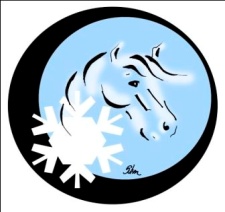 (Kun én pony/ekvipage pr. tilmeldingsblanket)Spot On M & MLørdag d. 17. august 2019ØKONOMI – anføres samlet på et skema for alle tilmeldte ponyerDer kan kun tilmeldes 1 pony/ekvipage pr skema. Ved flere tilmeldinger samles udregningen af tilmeldingsgebyr på ét skema. Tilmeldingen er først gældende, når betalingen er registreret. Tilmeldingen er bindende. Efteranmeldelse kan kun ske, hvis tidsplanen tillader det, og kun mod dobbelt indskud. Oplysninger om ponyen kan ikke forventes medtaget i kataloget. Samlinger kan efteranmeldelse til ordinært gebyr, hvis tidsplanen tillader det.For ponyer, der er registreret i udlandet, skal kopi af originale registreringspapirer, hvorpå afstamning fremgår, vedlægges, - ved tilmelding pr. mail som vedhæftet fil. For 4-års og ældre hingste, som ikke er dansk kårede, skal dokumentation for licens/avlsgodkendelse/udenlandsk kåring vedlægges.Indskuddet Indsættes på: reg. 8117 konto 0002547958 i Nykredit Bank (IBAN DK5681170002547958. BIC (SWIFT) NYKBDKKK). Anfør samme mobilnummer som på tilmeldingen samt teksten ”Spot On”. Kopi af indbetaling bedes vedlagt tilmeldingen.Eller betales med Mobil Pay til 51 24 08 09 – fra samme mobil, som anført på tilmeldingen. Samt teksten ”Spot On”.Udfyld tilmeldingsskemaet og send det, enten som mail til: berglind.jessen@tdcadsl.dk eller som brev til Kerstin Berglind, Vængegårdsvej 12, 4370 St. Merløse.Med ovenstående tilmelding gives samtidigt tilsagn om at pony, ejerforhold og resultater må oplyses såvel i foreningens trykte som digitale medier, samt at resultaterne videregives til de respektive avlsforeninger. Ligeledes gives tilsagn om at eventuelle fotos fra showet kan bruges af foreningen. Husk at udfylde og aflevere sundhedserklæring ved indtjekning når du ankommer.Tilmeldingsfrist søndag d. 28. juli 2019.Udstiller samt rytter/kusk:  Udstiller samt rytter/kusk:  Udstiller samt rytter/kusk:  Udstiller samt rytter/kusk:  Udstiller samt rytter/kusk:  Adresse:  Adresse:  Adresse:  Adresse:  Adresse:  Mobil. nr.:  E-mail:  E-mail:  E-mail:  E-mail:  Race/Section:  Født:  Køn: Køn: Farve: Ponyens navn:  Ponyens navn:  Reg./stmb. nr.: Reg./stmb. nr.: Reg./stmb. nr.: Far: Far: Reg./stmb. nr.:  Reg./stmb. nr.:  Reg./stmb. nr.:  Mor:  Mor:  Reg./stmb. nr.: Reg./stmb. nr.: Reg./stmb. nr.: Morfar:  Morfar:  Reg./stmb. nr.: Reg./stmb. nr.: Reg./stmb. nr.: Tilmeldes i eksteriørklasse nr.: Deltager i ”Min avl”:Deltager i ”Min avl”:Til salg:Til salg:Ved tilmelding i brugsklasse:Ponyens højde: Ponyens højde: Rytters alder:Rytters alder:Tilmeldes i brugsklasser (gerne flere krydser)Leading ReinFirst Ridden/DrivenFirst Ridden/DrivenNovice RiddenNovice RiddenOpen Ridden/DrivenTilmeldes i brugsklasser (gerne flere krydser)Leading ReinUden galopMed galopUden GalopMed galopOpen Ridden/DrivenRideklasserKøreklasserLange linerEksteriørklasser Eksteriørklasser Eksteriørklasser Eksteriørklasser Eksteriørklasser Eksteriørklasser HingsteHopperVallakker0aFøl – også åben for andre racer end M&M-ponyer0bFøl – også åben for andre racer0cFøl – også åben andre racer1a1 års1b1 års1c1 års2a2 års2b2 års2c2 års3a3 års3b3 års3c3 års4a4 års m. dommerkåring/-avlsgodkendelse4b4 års gold4c4 års5a4 års m. licens (Welsh, Fell, Highland, Exmoor, Dales)5b4 års ifolede/m. føl5c5 års og ældre6a5 års og ældre m. dommer-kåring/-avls-godkendelse6b5 års og ældre gold6c17 års og ældre 7a5 års og ældre m. licens (Welsh, Fell, Highland, Exmoor, Dales)7b5 års og ældre ifolede/m. føl8a17 års og ældre m. dommer-kåring/-avlsgodkendelse8b17 års og ældre 9a17 års og ældre m. licens (Welsh, Fell, Highland, Exmoor, Dales)9b17 års og ældre ifolede/m. følØKONOMI ØKONOMI ØKONOMI Eksteriørklasser á 200 kr./ponyMedlemmer: á 180 kr./ponyI alt: Eksteriørklasse, føl á 150 kr./følMedlemmer: á 135 kr./følI alt:Stutterikonkurrence ”Min avl”: 200 kr. for ikke-medlemmer og 180 kr. for medlemmerI alt:Engelsk ride-/køreklasse á 200 kr./ekvipage Medlemmer: á 180 kr./ ekvipageI alt:Antal bokse á 150 kr.I alt:”Til Salg” i katalog á 20 kr./ponyI alt:Ønsker medlemskab for 2018: Senior: 100 kr. / Junior (<18 år): 50 kr.I alt:Vil gerne yde ____ præmie(r), der vedlægges:		kr. til køb heraf. Vil gerne yde ____ præmie(r), som fremsendes:	eller medtages på dagen:	Anslået værdi af ærespræmie:Vedlæg venligst logo eller lign. i jpg-format til katalog/hjemmesiden.Vil gerne yde ____ præmie(r), der vedlægges:		kr. til køb heraf. Vil gerne yde ____ præmie(r), som fremsendes:	eller medtages på dagen:	Anslået værdi af ærespræmie:Vedlæg venligst logo eller lign. i jpg-format til katalog/hjemmesiden.Vil gerne yde ____ præmie(r), der vedlægges:		kr. til køb heraf. Vil gerne yde ____ præmie(r), som fremsendes:	eller medtages på dagen:	Anslået værdi af ærespræmie:Vedlæg venligst logo eller lign. i jpg-format til katalog/hjemmesiden.Indskud totaltIndskud totalt